ИСЛАМСКАЯ РЕСПУБЛИКА ИРАНИнститут стандартов и промышленных исследований ИранаISIRI НОМЕР 5925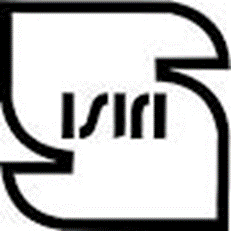 Продовольственная продукция и корма - максимально допустимый уровень содержания микотоксиновпервый выпускЯнварь 2002Институт стандартов и промышленных исследований ИранаИнститут стандартов и промышленных исследований Ирана является единственной организацией в Иране, которая имеет право официально устанавливать и применять стандарты к продукции при согласовании с Верховным комитетом Совета по выполнению обязательных стандартов.Цели и задачи учреждения:Определение, составление и публикация национальных стандартов, проведение исследований для разработки стандартов, улучшение качества внутренней продукции, оказание помощи по совершенствованию методов производства и повышения эффективности в промышленности, продвижение национальных стандартов, контроль за выполнением обязательных стандартов в стране, контроль качества экспортных товаров и контроль за соблюдением обязательных стандартов, контроль качества импортных товаров, поступающих в страну и контроль за соблюдением обязательных стандартов для поддержки местных производителей и потребителей. Кроме того, предотвращение поступления некачественных продуктов в страну, техническое обучение производителей и дистрибьюторов различной продукции, научные исследования для разработки современных методов производства, хранения, упаковки и транспортировки различных продуктов.Исследования в сфере метрической системы и калибровки приборов.Исследования качества проб и их адаптация к соответствующим стандартам, сравнительные комментарии со спецификациями и выдача необходимых сертификатов.Институт стандартов Ирана является членом Международной организации стандартов и, соответственно, в процессе выполнения своих обязанностей использует новейшие научные и технологические методы стандартизации, учитывая при этом общие условия и конкретные требования страны.Реализация национальных стандартов в интересах населения и экономики повышает объём экспорта и продаж на внутреннем рынке, а также гарантирует безопасность и здоровье для потребителей, кроме того, экономит время и затраты потребителей, тем самым увеличивая национальный доход и общее благосостояние, уменьшая расходы в стране.Институт стандартов и промышленных исследований ИранаАдрес: город КараджПочтовый ящик: 31585-163Центральный офис: город Тегеран, площадь Вали-Аср, улица Шхид ШахаматиПочтовый ящик: 14155 – 6139Телефон в Карадже: 0261 –  2806031 – 8Факс в Карадже: 0261 –  2808114Телефон в Тегеране: 021 – 8909308 – 9Факс в Тегеране 021 – 8802276Отдел продаж: 0261 –  2807045; 0261 –  28078045Адрес электронной почты: ISIRI.INFOC@NEDA.NETЦена: 4400 IRRКомиссия по стандартизацииПродовольственная продукция и корма - максимально допустимый уровень содержания микотоксиновНачальник:Егбал Тахери (кандидат наук в области токсикологии), технический советник Члены:Рахим Абуали (специалист в области пищевой промышленности), Институт стандартов и промышленных исследований ИранаКамран Афшар (ветеринарный врач), Министерство сельского хозяйства Ирана, Иранская ветеринарная организация (IVO)Али-Акбар Агах (кандидат наук), технический советникРасул Пайан (специалист в области здорового питания), Научно-исследовательский институт питания и пищевой промышленностиЗохре Пур-Етедал (специалист в области здорового питания), Институт стандартов и промышленных исследований ИранаМехди Такмили (специалист-ветеринар), Министерство сельского хозяйства ИранаСудабе Чегини (ветеринарный врач), Министерство здравоохранения и медицинского образованияМохаммад-Хасан-Шахрох Хасан-Пур (специалист в области здорового питания), Институт стандартов и промышленных исследований ИранаАазам Хадеми (специалист в области пищевой промышленности), Министерство сельского хозяйства ИранаФаттане Шокр-Аллахи (специалист в области пищевой промышленности), Институт стандартов и промышленных исследований ИранаДжамиле Таееби (специалист в области химии), Иранский научно-исследовательский институт защиты растенийАкрам Фарзам (ветеринарный врач) Министерство сельского хозяйства Ирана, Иранская ветеринарная организация (IVO)Кобра Голшан (ветеринарный врач) Министерство сельского хозяйства Ирана, Иранская ветеринарная организация (IVO)Халил Моаззен (специалист-ветеринар), Министерство сельского хозяйства ИранаФатеме Молави (специалист в области гигиены), Министерство здравоохранения и медицинского образованияНуризаде Хомейра (специалист в области пищевой промышленности), Институт стандартов и промышленных исследований ИранаСаид Чархкар (ветеринарный врач), Министерство сельского хозяйства ИранаЗахра Хадиан (специалист в области пищевой промышленности), Научно-исследовательский институт пищевых продуктов и пищевой промышленности страны Хасан Йаздан-Панах (кандидат наук в области токсикологии), Министерство здравоохранения и медицинского образованияСекретари:Тахерех Абдоллахи-Сани (биолог), Институт стандартов и промышленных исследований ИранаАазам-Ассадат Мешкати (биолог), Институт стандартов и промышленных исследований ИранаСодержание:- Предисловие- Введение- Цель- Область применения- Терминология-Таблица 1. Максимально допустимый уровень содержания микотоксинов в продовольственной продукции- Таблица 2. Максимально допустимый уровень содержания микотоксинов в кормах- Информационные приложения Предисловие:После получения согласия соответствующей комиссии и в соответствии с Пунктом 1 Правила 3 Института стандартов и промышленных исследований Ирана в настоящее время стандарт номер 5925 является Национальным стандартом Ирана.Для обеспечения соответствия национальным и глобальным достижениям в области промышленности и науки, при необходимости, стандарты Ирана могут быть пересмотрены. Любые предложения о внесении изменений и дополнений к этому стандарту рассматриваются в следующей редакции стандарта.Поэтому ссылаясь на стандарты Ирана, всегда необходимо ссылаться на самые последние опубликованные стандарты. В этих стандартах учтены все обстоятельства и потребности населения страны, и одновременно соблюдена их координация со стандартами развитых стран. Для компиляции данного стандарта были рассмотрены и учтены научные исследования и следующие источники:1- Codex Committee of food additives and contaminants, Milk / aflatoxin M1, thirtieth session, 19982- Codex Committee of food additives and contaminants, Peanuts/total aflatoxins, thirtieth session, 19983- Fifty-sixth meeting of Jecfa, Summary and conclusion, Joint FAO/WHO expert Committee of food additives, Genova, 6-15 February 20014- Иранский национальный стандарт № 2711: 1995 - вторая публикация - Методы испытаний для афлатоксинов группы B и G в продовольственной продукции.5-  Иранский национальный стандарт № 3027: 1977 - Методы отбора проб для зернобобовых культур.6- Иранский национальный стандарт № 38: 1995 - шестая публикация - Пересмотр функций и методов исследований фасоли.7- Иранский национальный стандарт № 326: 1973 - Методы отбора проб для зернобобовых культур.8-  Иранский национальный стандарт № 2837: 1987 - Характеристики газированных напитков.9-  Иранский национальный стандарт № 2613: 2005 – Нектары (персик, слива, груша, яблоко, абрикос). Характеристики. 10- Иранский национальный стандарт № 2687: 1987 – Характеристики концентрированного яблочного сока.11- Иранский национальный стандарт № 605: 1983 – Корм для птиц. Характеристики.12- Иранский национальный стандарт № 3021: 1995 – вторая публикация– Приготовление пробы от кормов для скота и птицы.13- Иранский национальный стандарт № 2345: 1984 – Методы анализов детского питания.14- Иранский национальный стандарт № 2285: 1994 – третья публикация -  вторая редакция – Детское питание на зерновой и зернобобовой основах.15- Иранский национальный стандарт № 1036: 1994 – вторая редакция – вторая публикация – Методы отбора проб для сухофруктов.16- Иранский национальный стандарт № 15: 1997 – третья редакция – Фисташки. Характеристики.17-  Иранский национальный стандарт № 218: 1998 – вторая редакция – Ядро фисташки, особенности и методы анализов.18- Иранский национальный стандарт № 4919: 1998 – Фисташки хандан (фисташки с открытой скорлупой или первый сорт фисташки). Характеристики.19-  Иранский национальный стандарт № 4921: 1998 – Фисташки нахандан (фисташки с закрытой скорлупой). Характеристики.20- Иранский национальный стандарт № 4631: 1997 – Ядро фисташки без шелухи, особенности методов анализов.21- Salunkhe, D.X – Adusle, R.N – Padula, D.N.Aflatoxin in food and feed, B.V. Gupta, Managing Director Metropolitan Book Co. Pvt Lid, 198722- Hyogo international center, Japan International Cooperation Agency – Text book for group training Course in Mycotoxin inspection in food, 199923- Али-Акбар Мортазави, Фариде Табтабаии. – Грибковые Токсины. – Публикации Университета им. Фирдоуси в Мешхеде.24- World wide regulation for mycotoxins, 1995, A compendium, FAO Food and Nutrition paper, 199725- Both, Nicholas –  Veterinary Pharmacology and therapeutics Leslie E.Mc Donald Jowa state, 1988ВведениеМикотоксины происходят от двух греческих слов Mykes и Toxicum.Микотоксины — токсины, низкомолекулярные вторичные метаболиты, продуцируемые микроскопическими плесневыми грибами.Учитывая потенциальную опасность микотоксинов для здоровья человека можно рассматривать их как угрозу для жизни человека и животных.Это обосновывает необходимость контролировать различные сырые продукты на заражение микотоксинами. Этот стандарт был разработан с учетом опасности микотоксинов для здоровья человека и с целью контроля содержания токсинов в пищевой продукции.1) ЦельЦелью этого стандарта является определение максимально допустимого уровня содержания микотоксинов в продовольственной продукции и кормах.2) Область примененияДанный стандарт применяется для различной продовольственной продукции и кормов.Примечание: При экспорте соблюдение требований странами-экспортерами является обязательным.3) Терминология3-1- Максимально допустимый уровень1 содержания токсиновМаксимально допустимый уровень содержания токсинов представляет собой максимально допустимую концентрацию токсинов, которая не может вызвать заболевания или отклонения в состоянии здоровья населения, потребляющего эти продукты.3-2- Микотоксины2Микотоксины являются продуктами метаболизма грибов, и они чаще всего синтезируются несовершенными грибами. Основные классы микотоксины:3-3-1 Афлатоксины3Афлатоксины – это органические соединения, смертельно опасные микотоксины, относящиеся к классу поликетидов, продуцирующие токсин в определённых условиях, грибы нескольких видов рода Аспергилл4 (главным образом A. Flavus и A. Parasiticus).Основными видами афлатоксинов являются: B1, B2, G1, G2. Афлатоксин M1– это метаболит афлатоксина B1 Примечание: в этом стандарте под термином "Общий вид афлатоксинов" подразумевается общее количество видов B1, B2, G1, G2.3-2-2-Охратоксин1Охратоксины – группа микотоксинов, производных дигидроизокумарина, названные по виду гриба Aspergillus ochraceus, из которого они впервые выделены. Существует ряд охратоксинов, и самым опасным является охратоксин А.3-2-3- Патулин2Микотоксин, продуцируемый некоторыми видами микроскопических плесневых грибов рода Аспергилл3, Пеницилл4 и реже Byssochlamys.3-2-4- Трихотецены5Микотоксин, продуцируемый некоторыми видами микроскопических плесневых грибов рода Фузариум6. По химической структуре подразделяется на 4 группы: A, B, C, D. Самыми важными подгруппами являются Т-2 токсин7 и деоксиниваленол8.3-2-5- Зеараленон9Микотоксин, продуцируемый видами F.Graminearum10, такими как F. Culmorum11.3-2-6- Фумонизины12Микотоксин, продуцируемый некоторыми видами микроскопических плесневых грибов рода Фузариум, такие как Фузариум монилиформе13 и Фузариум полифератум14.Основными видами фумонизинов являются: A1 A2 B1, B2, B3, C11- Ochratoxin2- Patulin3-Aspergillus4-Penicillium6-Fusarium7- Т-2 Toxin8- Deoxynivalenol 9- Zearalenone10- F.Graminearum11- F. Culmorum12- Fumonisin13-Fusarium moniliforme3-3- Зерновые культуры1Зерновые культуры являются сельскохозяйственными культурами из семейства злаковых2, такие как пшеницы, рис, ячмень, кукуруза, рожь, просо, овес, которые потребляются в качестве сырья или в качестве переработанной продукции.3-4- Зернобобовые культуры3Зернобобовые культуры являются сельскохозяйственными культурами из семейства бобовых4, такие как горох, фасоль, маш и другие.3-5- Молоко и молочные продукты5Молоко и молочные продукты - это сырое молоко и продукты его переработки. Сюда входят: пастеризованное молоко, стерилизованное молоко, сыр, йогурт, сухое молоко, сливочное масло.3-6- Детское питание6 и сухое молоко для детского питанияЭто готовая смесь на зерновой, зернобобовой основе и другой готовой к употреблению продукции в виде порошка или пищевых добавок.3-7- Сухофрукты7Сухофрукты – это фрукты и орехи, высушенные естественным или искусственным путем, такие как:Инжир, ягоды, сливы, вишня, барбарис, изюм (без косточек, с косточками, зеленый, мелкозернистый), финики, абрикос, персик, яблоко, фисташки, фундук, грецкие орехи, миндаль, арахис, семена (арбуз, дыня, тыква). 3-8- Соки8Фруктовый сок является неперебродившим, но сбраживающимся продуктом, полученным в результате отжима съедобных спелых плодов овощных или фруктовых культур.1- Cereals2- Gramineaes3- Plants. Legume4-Leguminous5- Milk and Milk products 6- Infant Food7- Dried fruits8- Juices3-9- Конденсированные соки1Это продукт, полученный из неферментированного фруктового сока и свежих фруктов механическим методом отжима и хранения. Этот продукт может быть прозрачным (при использовании специальных добавок).3-10 - Фруктовые напитки2Фруктовый напиток является неперебродившим, но сбраживающимся продуктом, полученным в результате смешивания фруктового сока или конденсированного сока с водой.3-11- Нектар3Нектар является неперебродившим, но сбраживающимся продуктом, полученным в результате смешивания фруктового сока или съедобных частей свежих фруктов с водой и сахаром.3-12- Скот4Домашние животные, выведенные при помощи селекции и содержащиеся человеком для получения продуктов питания. Сюда входят:Скот (корова, буйвол, коза, овца).Птица (курица, индейка, страус, утка, гусь, перепел).3-13- Корм5Пищевые продукты, полученные в результате смешивания продукции растительного или животного происхождения, пищевых или химических добавок, предназначенных для скота с целью обеспечения потребностей животных для их роста и последующего производства мяса, молока и яиц.1- Сoncentrate2- Fruit drinks3- Nectar4- Cattle5- Feed4- Максимально допустимый уровень содержания Максимально допустимый уровень содержания микотоксинов для продовольственной продукции указан в Таблице 1, а для кормов – в Таблице 2.Таблица 1. Максимально допустимый уровень содержания микотоксинов для продовольственной продукцииТаблица 1. Максимально допустимый уровень содержания микотоксинов для продовольственной продукцииПримечание: максимально допустимый уровень содержания микотоксинов в конденсированных соках рассчитывается на основе свежих соков.Таблица 2. Максимально допустимый уровень содержания микотоксинов для кормов1-SCP (single cell protein)2-Sheep3-Goat4-Beef catle5-Purtury6-Calf7-Lamb8-Kid9-Dairy cattle Таблица 2. Максимально допустимый уровень содержания микотоксинов для кормовИнформационное ПриложениеМикотоксины:Микотоксины происходят от 2-х греческих слов Mykes – "гриб" и Toxicum – "яд". Микотоксины – это низкомолекулярные токсины, вторичные метаболиты, продуцируемые микроскопическими плесневыми грибами. В лабораторных условиях вырабатывается более, чем 300 видов микотоксинов из специальных грибов, к счастью, только около 20 видов микотоксинов встречается с высокой вероятностью в пищевых продуктах. Эти токсины во основном производятся пятью видами грибами. Эти 5 видов грибов включают в себя:Асперги́лл, Пеницилл, Фузариум, Альтернария1, Спорынья2 Микотоксины, продуцируемые грибами: А) Токсины, продуцируемые грибом Аспергилл: афлатоксины B, G, M, охратоксин А, стеригматоцистин3, циклопиазоновая кислота4B) Токсины, продуцируемые грибом Пеницилл: охратоксин А, цитринин5, пенитрум А6, циклопиазоновая кислота, патулинС) Токсины, продуцируемые грибом Фузариум: дезоксиниваленол, ниваленол, зеараленон7, Т2 токсин, диацетоксицирпенол8, фумонизины, монилиформинD) Токсины, продуцируемые грибом Альтернария: пиазоновая кислота, альтернаринол10, альтернаринол метиловый эфир11.E) Токсины, продуцируемые спорыньей, Алкалоиды спорыньиЭти токсины чаще всего обнаруживаются в зернах и у масличных культур или в продуктах их переработки. Птицы, животные, скот употребляют большое количество этих сельскохозяйственных продуктов.Основные физическо-химические свойства некоторых микотоксинов указаны в Таблице 1, и плесени, продуцирующие микотоксины, указаны в Таблице 2. 1- Alternaria2- Claviceps3- Sterigmatocystin4- Cyclopiazonic acid5-Cytrinin6- Penitrem A7- Zearalenone8-diacetoxyscirpenol9- Moniliformin10- Alternarinol11- Alternarinol methyl etherВажность микотоксинов для здоровья человека и животных:Микотоксины могут вызывать острые или хронические заболевания у человека и животных. Отравление, вызванное микотоксинами, проявляется через определенное время таким образом, недооценка важности микотоксинов может стать серьезной опасностью для общества.Заболевания, вызываемые микотоксинами (микотоксикозы) могут проявиться у человека и у животных с разными симптомами.Конечно, трудно определить точное воздействие микотоксинов на здоровье человека и животных, потому что степень загрязнения сельскохозяйственных продуктов зависит от многих факторов, таких как: производительность системы, экология региона и методы сельскохозяйственного производства.Микотоксины попадают в пищевую систему человека и животных напрямую или косвенно. Косвенное загрязнение продуктов питания для человека и кормов для животных может случиться из-за поражения сырья плесенью, которая продуцирует микотоксины в процессе изготовления пищевых продуктов, таким образом, микотоксины остаются в пище и в кормах. Прямое заражение происходит, когда продукты питания инфицируются грибами, продуцирующими токсины, попадающие в пищевую продукцию. Хорошо известно, что большинство продуктов питании и кормов на некоторых этапах производства, транспортировки и хранения восприимчивы к грибковому заражению.Пищевое отравление микотоксинами у человека происходит в результате употребления микотоксинов, присутствующих в пищевых продуктах растительного происхождения, таких как молоко, сыр и некоторые мясные продукты. Микотоксины могут повлиять на более чем один внутренний орган. Различные животные также в различной степени чувствительны к микотоксинам в зависимости от генетических факторов (пол, виды и т.д.), физиологических факторов (возраст, питание и другие заболевания) и факторы окружающей среды (погодные условия и условия хранения).Симптомы острого отравления у животных включают в себя гепатит, кровотечение, нефрит (болезнь почек) и некроз эпителиальных клеток ротовой полости и кишечника, а в тяжелых случаях может привести к гибели животных.Эти токсины могут вызвать хроническое отравление у животных при постоянном употреблении. Симптомы при хронических отравлениях включают в себя снижение роста животных, снижение рождаемости, снижение производства молока и снижение яичного веса у птиц. Наиболее распространенная форма микотоксикоза у животных – это первичный хронический микотоксикоз, который образуется в результате потребления заражённых растительных продуктов. Последствия этого заболевания хорошо известны в США. Несомненно, у людей может наблюдаться хронический первичный микотоксикоз, но его выявление зависит от нашей способности в измерении микотоксинов. Вследствие разнообразия строения и физических свойств токсинов образуется большое количество биологических эффектов, таких как генотоксичность1, мутагенез, канцерогенез, тератогенез, стереогеноз2, токсическое влияние на почки, печень и кожу. Также доказано, что некоторые микотоксины вызывают рак у животных и возможно у людей. В Таблице 3 представлены сводные данные по канцерогенным микотоксинам. Проблемы, вызванные употреблением большинства микотоксинов человеком, являются сложными и часто неизвестными.В истории известны вспышки болезни эрготизма, которая вызвала осложнения в Европе, в результате чего микотоксикоз получил известность. Это заболевание образовалось в результате роста негативного влияния Claviceps Purpurea и Clawspins Pass Pali на рожь с последующим образованием алкалоидов, которые в процессе изготовления не обезвреживаются. Эти токсичные алкалоиды могут вызвать неврологические расстройства: некроз, гангрену и нарушения фертильности.Встречалось много примеров острого отравления афлатоксином в Индии и Китае, а также ATA (Alimentary Toxic Aleukia) и Strachbotrytoxicosis в России.В странах Европы за счет жесткого регулирования продукты питания с сильным загрязнением микотоксинами (за исключением фумонизина в кукурузе) не употребляются. Эффективные сельскохозяйственные методы и надлежащие средства для хранения и транспортировки продуктов питания предотвращают образование грибов, продуцирующих токсины в сырье, потребляемом в пищу человеком. GenotoxicityStereogenicНесмотря на то, что распространенность острых отравлений, вызванных микотоксинами в большинстве развитых стран находится под контролем, побочные эффекты потребления микотоксинов в небольших дозах до сих пор вызывают озабоченность. Основная проблема заключается в том, что отсутствует информация в достаточном объеме по побочным эффектам потребления микотоксинов в небольших дозах или их смесей в долгосрочной перспективе, а также по чувствительности к ним людей.Исследование, проведенное Европейскими комитетом по пищевым продуктам, показывает, что среднее значение количества микотоксинов, потребляемое людьми (на основе количества токсина на 1 кг массы тела), является очень низким. Таким образом, рассчитать максимальное количество потребленных токсинов или их потенциальное количество невозможно.Хотя считается, что болезни, вызванные микотоксинами, происходят в результате их употребления в пищу, но споры (Spores), содержащиеся в микотоксинах, в результате вдыхания могут также негативно повлиять на здоровье человека.Тем не менее, определить причинно-следственную связь между микотоксинами и заболеваниями человека очень трудно из-за многих проблем с эпидемиологической обстановкой. Кроме того, афлатоксины, охратоксины и некоторые трихотецены могут быть иммуносупрессивными и могут вызвать тимус аплазию, которая ингибирует фагоцитоз макрофагов, замедленную кожную гиперчувствительность, пролиферацию лимфоцитов и миграцию лейкоцитов. Влияние микотоксинов при некоторых инфекционных заболеваниях зависит от патогена, дозы токсина, вида животных и чувствительности различных животных к заболеванию. Однако, следует учитывать, что микотоксины являются частью окружающей среды, и у каждого человека имеется индивидуальная реакция.С дополнительной информацией о максимально допустимом уровне содержания микотоксинов (которая опубликована ФАО в 1999 году) вы можете ознакомиться в Таблицах с 4 по 9.Таблица 1. Физико-химические свойства некоторых микотоксиновТаблица 1. Физико-химические свойства некоторых микотоксиновТаблица 1. Физико-химические свойства некоторых микотоксиновТаблица 2. Грибы, продуцирующие микотоксины, продукты питания и живые ткани, потенциально предрасположенные к заражениюТаблица 2. Грибы, продуцирующие микотоксины, продукты питания и живые ткани, потенциально предрасположенные к заражению1-Fusarium2- Mirothecium3- Trichothecium4- StachibotrysТаблица 3. Обзор канцерогенеза микотоксиновS=Sufficient evident                   1: доказанное канцерогенное вещество в организме человекаL=limited evident                      2: возможно канцерогенное веществоI= insufficient evident               3: неканцерогенное вещество в организме человекаТаблица 4. Максимально допустимый уровень содержания микотоксинов в зерновых культурах в некоторых странах мираТаблица 5. Максимально допустимый уровень содержания микотоксинов в зернобобовых культурах в некоторых странах мираТаблица 6. Максимально допустимый уровень содержания микотоксинов в молоке и молочных продуктах в некоторых странах мира.Таблица 6. Максимально допустимый уровень содержания микотоксинов в молоке и молочных продуктах в некоторых странах мира.Таблица 6. Максимально допустимый уровень содержания микотоксинов в молоке и молочных продуктах в некоторых странах мира.Таблица 7. Максимально допустимый уровень содержания микотоксинов в детских продуктах питания в некоторых странах мира.Таблица 8. Максимально допустимый уровень содержания микотоксинов в сухофруктах в некоторых странах мира.Таблица 9. Максимально допустимый уровень содержания микотоксинов в соках в некоторых странах мира.1- Maximum Tolerated Levels2- Mycotoxins3-Aflatoxins4- AspergillВид продовольственной продукцииМаксимально допустимый уровень содержания микотоксиновМаксимально допустимый уровень содержания микотоксиновМаксимально допустимый уровень содержания микотоксиновВид продовольственной продукцииВид микотоксинаМаксимально допустимый нг/г *Максимально допустимый нг/г *Зерновые культурыЗерновые культурыЗерновые культурыЗерновые культурыПшеница Афлатоксин B1 Общий вид афлатоксинов Охратоксин АДезоксиниваленолЗеараленонАфлатоксин B1 Общий вид афлатоксинов Охратоксин АДезоксиниваленолЗеараленон51551000200ЯчменьАфлатоксин B1 Общий вид афлатоксиновОхратоксин АДезоксиниваленолЗеараленонАфлатоксин B1 Общий вид афлатоксиновОхратоксин АДезоксиниваленолЗеараленон1050501000400КукурузаАфлатоксин B1 Общий вид афлатоксиновОхратоксин АДезоксиниваленолЗеараленонОбщее вид фумонизины B1, B2Афлатоксин B1 Общий вид афлатоксиновОхратоксин АДезоксиниваленолЗеараленонОбщее вид фумонизины B1, B25305010002001000* нг/г = 1 мкг/кг (ppb)Вид продовольственной продукцииМаксимально допустимый уровень содержания микотоксиновМаксимально допустимый уровень содержания микотоксиновМаксимально допустимый уровень содержания микотоксиновВид продовольственной продукцииВид микотоксинаМаксимально допустимый нг/г Максимально допустимый нг/г Зерновые культурыЗерновые культурыЗерновые культурыЗерновые культурыРисАфлатоксин B1 Общий вид афлатоксиновОхратоксин АДезоксиниваленолЗеараленонАфлатоксин B1 Общий вид афлатоксиновОхратоксин АДезоксиниваленолЗеараленон53051000200Зерно-бобовые культурыЗерно-бобовые культурыЗерно-бобовые культурыЗерно-бобовые культурыВсе бобыАфлатоксин B1 Общий вид афлатоксиновОхратоксин ААфлатоксин B1 Общий вид афлатоксиновОхратоксин А51520Молоко и молочные продукты Молоко и молочные продукты Молоко и молочные продукты Молоко и молочные продукты Сырое молоко, Пастеризованное молоко Стерилизованное молокоПромышленное сухое молокоСыр Сливочное масло Топленое масло из сливочного маслаДругие молочные продуктыАфлатоксин М1Афлатоксин М1Афлатоксин М1Афлатоксин М1Афлатоксин М1Афлатоксин М1Афлатоксин М1Афлатоксин М1Афлатоксин М1Афлатоксин М1Афлатоксин М1Афлатоксин М10,050,50,20,020,020,05Вид продовольственной продукцииМаксимально допустимый уровень содержания микотоксиновМаксимально допустимый уровень содержания микотоксиновМаксимально допустимый уровень содержания микотоксиновВид продовольственной продукцииВид микотоксинаМаксимально допустимый  нг/г Максимально допустимый  нг/г Детское питаниеДетское питаниеДетское питаниеДетское питаниеСухое молоко для детского питанияДетское питание на основе зерна без молока Детское питание на основе зерна с молокомГотовые смеси Афлатоксин М1Афлатоксин B1Охратоксин ААфлатоксин B1Афлатоксин М1Патулин  Охратоксин ААфлатоксин М1Афлатоксин B1Охратоксин ААфлатоксин B1Афлатоксин М1Патулин  Охратоксин А0,01110,50,02301Сухофрукты Фисташки, ядро фисташек, арахис, ядро грецкого ореха, орехи кешью, другие орехиФиники, изюм, инжир, сухофрукты Афлатоксин B1Общий вид афлатоксиновАфлатоксин B1Общий вид афлатоксиновОхратоксин ААфлатоксин B1Общий вид афлатоксиновАфлатоксин B1Общий вид афлатоксиновОхратоксин А51551510Соки Соки Соки Соки Соки, нектары, фруктовые напиткиПатулинПатулин50Вид продовольственной продукцииМаксимально допустимый уровень содержания микотоксиновМаксимально допустимый уровень содержания микотоксиновМаксимально допустимый уровень содержания микотоксиновВид продовольственной продукцииВид микотоксинаМаксимально допустимый нг/г Максимально допустимый нг/г Рыбная мука, мясная мука, сухое молоко, кровяная мука, одноклеточный белок1, отруби риса, отруби пшеницы, шелуха ячменя, пшеница и ячмень для кормления:А) Овцы2, козы3, мясной скот4В) Птица5, телята6, ягнята7, козлята8, овцы, молочный скот9Афлатоксин B1 Афлатоксин B2Общий вид афлатоксиновАфлатоксин B1 Афлатоксин B2Общий вид афлатоксинов10520Соевый шрот, шрот подсолнечный, кунжут, индау, олива, все виды шрота для кормления:А) Овцы, козы, мясной скотВ) Птица, телята, ягнята, козлята, овцы, молочный скотАфлатоксин B1 Общий вид афлатоксиновАфлатоксин B1 Общий вид афлатоксиновАфлатоксин B1 Общий вид афлатоксиновАфлатоксин B1 Общий вид афлатоксинов1020520Вид продовольственной продукцииМаксимально допустимый уровень содержания микотоксиновМаксимально допустимый уровень содержания микотоксиновМаксимально допустимый уровень содержания микотоксиновВид продовольственной продукцииВид микотоксинаМаксимально допустимый нг/г Максимально допустимый нг/г Хлопковый жмыхАфлатоксин B1 Общий вид афлатоксиновАфлатоксин B1 Общий вид афлатоксинов1550Кукуруза для кормления:А) Овцы, козы, мясной скотВ) Птицы, телята, ягнята, козлята, овцы, молочный скотАфлатоксин B1 Общий вид афлатоксиновАфлатоксин B1 Общий вид афлатоксиновАфлатоксин B1 Общий вид афлатоксиновАфлатоксин B1 Общий вид афлатоксинов520520Пищевые добавки (витаминные, минеральные) для кормления:А) Овцы, козы, мясной скотВ) Птица, телята, ягнята, козлята, овцы, молочный скотC) Птица Общий вид афлатоксиновОбщий вид афлатоксиновОбщий вид афлатоксиновОбщий вид афлатоксиновОбщий вид афлатоксиновОбщий вид афлатоксинов10510Готовая кормовая смесь для кормления:А) Овцы, козы, мясной скотВ) Птица, телята, ягнята, козлята, овцы, молочный скотC) Птица, куры-несушки, репродуктивные куры (бройлеры и куры-несушки)  E) Бройлеры F) Куры породы Хай-лайнАфлатоксин B1 ДезоксиниваленолТ2 токсиныАфлатоксин B1ДезоксиниваленолТ2 токсиныАфлатоксин B1Общее вид афлатоксиновАфлатоксин B1 Афлатоксин B1Общее вид афлатоксиновАфлатоксин B1 ДезоксиниваленолТ2 токсиныАфлатоксин B1ДезоксиниваленолТ2 токсиныАфлатоксин B1Общее вид афлатоксиновАфлатоксин B1 Афлатоксин B1Общее вид афлатоксинов5050001005100025102010520Вид микотоксинаМолекулярная формула(группы)МолекулярнаямассаТочка плавленияв градусахпо Цельсию (С°)УФ - поглощениеУФ - поглощениеФлюоресценция (нм)Вид микотоксинаМолекулярная формула(группы)МолекулярнаямассаТочка плавленияв градусахпо Цельсию (С°)Длинаволнымаксимум (нм)Молярный коэффициент поглощения(м2/мол)Флюоресценция (нм)Афлатоксины B1C17H12O6312268-26919722326536028900218001250021800425Афлатоксины B2C17H14O6314286-28920022226536220300170001220023800Афлатоксины G1C17H12O7328244-24620121626536028050271001000018900450Афлатоксины G2C17H14O7330237- 247200214265362273002810097020900450Вид микотоксинаМолекулярная формула(группы)МолекулярнаямассаТочка плавленияв градусахпо Цельсию (С°)УФ - поглощениеУФ - поглощениеФлюоресценция (нм)Вид микотоксинаМолекулярная формула(группы)МолекулярнаямассаТочка плавленияв градусахпо Цельсию (С°)Длинаволнымаксимум (нм)Молярный коэффициент поглощения (м2/мол)Флюоресценция (нм)Афлатоксины M1C17H12O732829922626535723100116002100425Афлатоксины M2C17H14O733029322126435720000109002100435Охратоксин АC20H18CLNO7416,594 - 96330460ПатулинC7H6O4154,122751640014,450Т2 токсин466151-1520НЕТВид микотоксинаМолекулярная формула(группы)МолекулярнаямассаТочка плавленияв градусахпо Цельсию (С°)УФ - поглощениеУФ - поглощениеФлюоресценция (нм)Вид микотоксинаМолекулярная формула(группы)МолекулярнаямассаТочка плавленияв градусахпо Цельсию (С°)Длинаволнымаксимум (нм)Молярный коэффициент поглощения(м2/мол)Флюоресценция (нм)Дезоксиниваленол_151-153218425Фумонизин_0ЗеараленонC18H22O5318,37245 -365Вид микотоксинаОбщий вид афлатоксиновB1, B2, G1, G2,M1, M2ОхратоксинАПатулинОсновныепродуцирующиемикроскопическиегрибыA.flavusA.ParasiticusА. ОсhraceusP.viridicatumP.verrucosumP.expansumP.roquefortiiА.clavatusПродукты, потенциально предрасположенные к заражениюАрахис, фисташки,грецкий орех,миндаль, пшеница,ячмень, желудь,семена хлопка, кунжут, специи, пшено,абрикос, персикисемена тыквы,кукуруза, рис, сорго как корм для животных,арахисовый шрот,кокосовый шрот, соя, молоко, печень, мышечная структураПшеница,ячмень, желудь, рожь, сорго, рис, фасоль, горох, орехи, кофейное зерно, корм, мясные продукты (мясо, и молочные продукты)Сок, яблочный сок, гнилые яблоки, Уязвимые живые тканиПечень, почки,дыхательное горло, подкожный слой, желудок, железыПечень, почкиПодкожный слойВид микотоксинаТрихотеценыФумонизиныЗеараленонОсновныепродуцирующиемикроскопическиегрибыF.graminearum      F1.culmorum      M2.rorium      T3.roserum      S4.atraF.moniliformeF. graminerum      F.calmorumПродукты, потенциально предрасположенные к заражениюПшеница, ячмень, желудь, рожь, сорго, рис, специи, кунжут    Кукуруза, кормКукуруза, пшеница, ячмень, желудь, рожь, соргоУязвимые живые тканиКостный мозгПечень, мозг, легкиеМатка Вид микотоксинаПатогенность в человеческом  организмеВирулентность у животныхГруппировки микотоксиновАфлатоксины в общем виде            SS1Афлатоксин B1SSАфлатоксин B2           LАфлатоксин G1SАфлатоксин G2IАфлатоксин M1            IS2BОхратоксин             IS2BПатулин        ADSI3ЗеараленонLТ2 токсинLФумонизины B1LФумонизины B2IДезоксиниваленол IСтранаВид зернаАфлатоксин B1Общийвид афлатоксиновОхратоксинАДругие микотоксины1АргентинаКукуруза и продукты ее переработки5202АвстралияПшеница и рожьТвердая пшеница55Дезоксиниваленол 500Зеараленон              60Дезоксиниваленол 750Зеараленон              603БелизКукуруза204Босния и ГерцеговинаКукуруза, пшеница, рис, злакиB1G1=15ДанияЗлаки56БолгарияЗлаки и продукты их переработки2,57КанадаНеочищеннаяпшеницаДезоксиниваленол 20008КитайРис,пшеница, ячмень, желудь,сорго, другие злакикукуруза105209КолумбияЗлаки3010Коста-РикаКукуруза3511КубаЗлаки512КипрЗлаки513ФранцияПшеничная мукаотруби пшеничныезлаки3105Зеараленон   200         14Доминиканская РеспубликаКукурузаи продукты еепереработкиимпортная кукурузаB1G1=12015ЕгипетЗлаки и продукты их переработкикукурузакрахмал и его производные51001020016Грециякукуруза51017ГватемалаКукуруза,рис, сорго2018ГондурасКукуруза (молотое или цельное зерно)119Израильзлаки и продукты ихпереработки5020ИорданияЗлаки и кукуруза153021МакедонияПшеница, кукуруза, рис, злакиB1G1=122Южноамериканский общий рынок          (ПарагвайУругвайАргентинаБразилия)Зерно кукурузы (молотое или цельное зерно)2023МексикаМука2024НидерландыЗлаки и продукты ихпереработки55525НорвегияПромытая пшеница526РоссияЗлаки, мука, пшеница5Зеараленон             1000Т2 токсин                100Дезоксиниваленол100027СербияПшеница, кукуруза, рис, злакиB1G1=128СуринамКукуруза3029ШвейцарияКукуруза (молотое или цельное зерно)злаки и продукты ихпереработкикукуруза и продукты ее переработки2B2G1G1=12Общийвид фумонизинов B1+B2                   100030ТайваньЗлаки5031УругвайМука и крахмалРис и кукуруза305032ВенесуэлаРисовая мука5СтранаВид зернаАфлатоксин B1Общийвид   афлатоксиновОхратоксинАДругие микотоксины1Босния и ГерцеговинаБобовыеB1G1=52БразилияБобовые503КитайБобовые54КипрЗернобобовые культур55ДанияБобовые бобовые 25106ГватемалаБобовые2007ИзраильЗернобобовые культуры и продукты их переработки508МакедонияБобовыеB1G1=59Нидерланды	Зернобобовые культуры и продукты их переработки000010РоссияЗернобобовые культуры5Зеараленон             100011СербияБобовыеB1G1=512СуринамЗернобобовые культуры513УругвайБобовые50СтранаВид молочных продуктовАфлатоксин M1Другие микотоксины1АргентинаМолоко и сухое молокомолочные продукты0,050,052АвстралияМолоко и молочные продуктысывороточный порошок и паста из сывороточного порошкасывороточный порошок и продукты его переработкисырсливочное масло сухое молоко и продукты его переработки, сгущенное молоко и продукты его переработки.0,050,40,250,250,020,43БарбадосМолоко 0,054БельгияМолоко 0,055БразилияМолоко и молочные продуктыимпортное молоко и продукты его переработки0,50,16БолгарияМолочные продуктысухое молокосухое молоко для диетической продукции и детского питания сыр и продукты его переработки0,50,100,57КитайКоровье молоко и продукты его переработки(рассчитывается на основе молока)0,58КипрМолоко и молочные продукты0,50,59Франция	Молоко и сухое молоко(рассчитывается на основе молочных продуктов)0,0510ГерманияМолоко0,511ЕгипетМолоко и молочные продукты0M1M2G1G2=012ЕС (28 стран-членов)Молоко 0,0513ГондурасМолоко и молочных продуктовсыр0,050,2514ИзраильМолоко и сухое молоко(рассчитывается на основе молока)0,0515Южноамериканский общий рынок Сухое молокомолоко50,516НидерландыМолоко и молочные продуктов, сухое молоко (рассчитывается на основе молочных продуктов)сырсливочный масло0,050,20,217НигерияМолоко118РумынияМолоко и молочные продукты019Россия	Казеинмолоко и кисломолочные продукты, сыр, творог и коровье сливочное масло50,5B1=0B2=020Шри-ЛанкаМолоко и молочные продуктыВсе  Афлатоксины =1 21ШведскийМолочные продукты0,0522ШвейцарияМолоко и молочные продуктысывороточный порошок и продукты его переработкисырсливочное масло0,050,0250,250,02СтранаВид продуктовпитанияАфлатоксин B1Афлатоксин M1Общийвид афлатоксиновДругие микотоксины1АргентинаДетское питание для грудных малышей02АвстралияДетское питание (готовое к употреблению)свежее молоко для кормления грудных малышей и детей0,01M1=0,023БразилияДетское питание, готовое к употреблению для детей от 0 до 234ЧехияДетское питание для малышей и детей2B2G1G2=25Франция	Сухое молоко (продукты сквашенного молока)0,036ГерманияДетское питание для детейдетское питание для малышей молоко для кормления грудных малышей и детейдетское питание для малышей на молочной основе 0,110,1B2G1G2=2Патулин          30Патулин           20Охратоксин А   1 7ЕС (28 стран-членов)Детское питание для малышей и маленьких детей на молочной основе0,018ГондурасДетское питание0,020,019НидерландыДетское питание на молочной основе0,0510НигерияДетское питание для грудных малышей011ПортугалияДетское питание для грудных малышей5СтранаВид сухофруктовАфлатоксин B1Общийвид афлатоксиновДругие микотоксины1АргентинаАрахис5202АвстралияАрахисовая паста и орехи и все продукты с орехами 153БельгияАрахис54Белиз Арахис205Бразилия АрахисB1G1=306БолгарияАрахис и продукты его переработки, орехи и продукты их переработки57КанадаОрехи и продукты их переработки208КитайАрахис и продукты его переработки209КубаАрахис510Кипр Арахис511ФранцияАрахис, фисташка, миндаль112ДанияАрахис и продукты его переработкисухой инжир224413Доминиканская республикаАрахисB1 и G1= 014ЕгипетАрахис и продукты его переработки51015ГрецияАрахис, ядро фундука, ядра грецкого ореха, ядро кешью, фисташка, миндаль, семена тыквы, семена подсолнечник абрикосовый орех, сухой инжир, курага, финики, изюм55101016ГватемалаАрахис и арахисовая паста  2017ВенгрияЯдро арахиса арахис30518ИзраильОрехи  и продукты их переработки5519ИталияСухой инжир51020ИорданияАрахис и ядро фисташки 153021КенияАрахис и продукты его переработки2022ЛюксембургАрахис и продукты его переработки523МалавиАрахис (экспорт)524МавританияАрахис51525Южноамериканский общий рынокАрахис (жаренное ядро и серое),  арахисовая паста и арахисовые сливки2026НидерландыАрахис и арахис для масла527Новая ЗеландияАрахисовая паста, орехи и продукты с съедобными орехами1528ФилиппиныОрехи и продукты их переработки2029ПортугалияАрахис2530РоссияОрехиЗеараленон              100031СуринамАрахис и продукты его переработки532АнглияОрехи и продукты их переработки, сухой инжир и продукты его переработки 433ЗимбабвеАрахис5G1= 4СтранаСокПатулинДругие микотоксины1АвстралияСок502ФранцияЯблочный сок и продукты его переработки503ГрецияЯблочный сок и продукты его переработки50Охратоксин А  204ИзраильЯблочный сок505НорвегияЯблочный сок и 506ШвецияЯблочный сок и другие соки507ШвейцарияСоки508РоссияФрукты (соки)50Афлатоксин B1 50